                                                                         24.03.2020       259-01-03-61В соответствии со статьями 49, 50 Уголовного кодекса Российской Федерации, со статьями 25, 39 Уголовно-исполнительного кодекса Российской Федерации, решением Думы Уинского муниципального округа от 05.11.2019г. № 6 «Об утверждении порядка опубликования (обнародования) и вступления в силу муниципальных правовых актов Уинского муниципальных правовых актов Уинского муниципального округа Пермского края» (в ред. решения от 27.02.2020 № 72), и в целях повышения эффективности отбывания осужденными наказания в виде исправительных и обязательных работ, назначенных приговором суда (по согласованию с Октябрьским МФ ФКУ УИИ ГУФСИН России по Пермскому краю), администрация Уинского муниципального округа 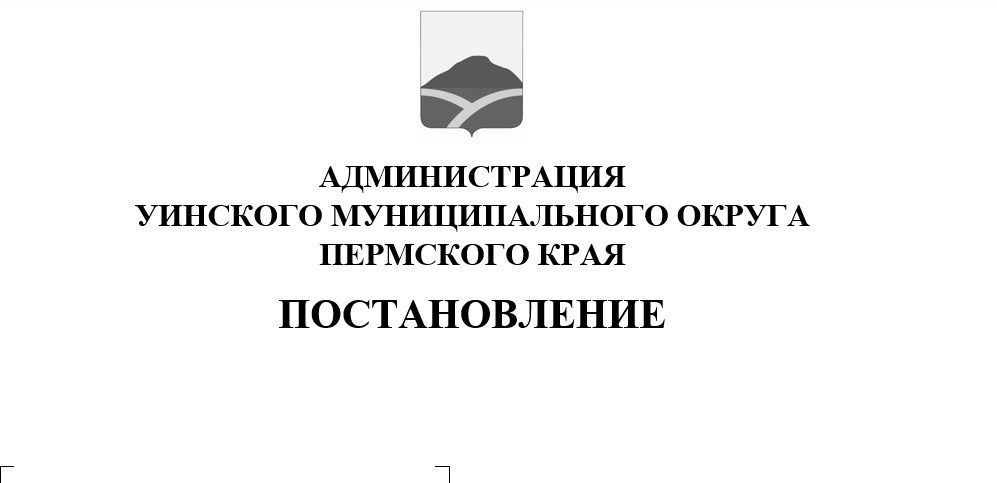 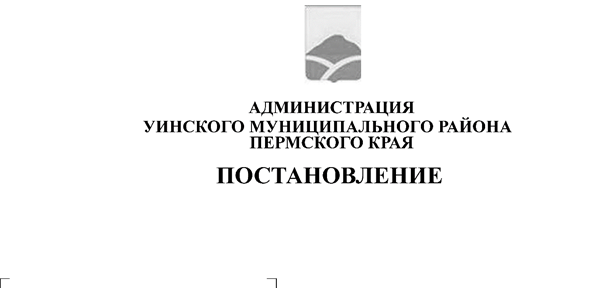 ПОСТАНОВЛЯЕТ:1. Утвердить:1.1. Перечень предприятий, организаций и учреждений для отбывания осужденными наказания в виде исправительных работ на территории Уинского муниципального округа Пермского края согласно приложению № 1 к настоящему постановлению.1.2. Перечень видов обязательных работ и объектов для отбывания осужденными наказания в виде обязательных работ  на территории Уинского муниципального округа Пермского края согласно приложению № 2 к настоящему постановлению.2. Рекомендовать руководителям предприятий, организаций и учреждений округа, указанных в прилагаемых перечнях к настоящему постановлению, обеспечить исполнение законодательства об отбывании наказания лицами, осужденными к обязательным и исправительным работам, по направлению Октябрьского МФ ФКУ УИИ ГУФСИН России по Пермскому краю. 3. Считать утратившим силу постановление администрации Уинского муниципального округа от 04.09.2020 № 388-259-01-03 «Об утверждении Перечня предприятий, организаций и учреждений для отбывания осужденными наказания в виде исправительных работ и Перечня видов обязательных работ и объектов для отбывания осужденными наказания в виде обязательных работ на территории Уинского муниципального округа» (в редакции от 25.11.2019 № 559-259-01-03). 4. Настоящее постановление вступает в силу со дня обнародования.5. Настоящее постановление распространяется на правоотношения, возникшие с 1 марта 2020 года.6. Контроль над исполнением настоящего постановления возложить на заместителя главы администрации округа по социальным вопросам Киприянову М.М.Глава муниципального округа – глава администрации Уинского муниципального округа	    						А.Н. ЗелёнкинПеречень предприятий, организаций и учреждений для отбывания осужденными наказания в виде исправительных работ на территории Уинского муниципального округа Пермского краяПеречень видов обязательных работ и объектов для отбывания осужденными наказания в виде обязательных работ на территории Уинского муниципального округа Пермского края1. Перечень видов работ для отбывания осужденными наказания в виде обязательных работ:1.1 Благоустройство: очистка территории от мусора, озеленение, земляные работы, ремонтные работы дорог и других объектов внешнего благоустройства.1.2 Эксплуатация жилищно-коммунального хозяйства: уборка придомовых территорий, чердачных и подвальных помещений, ремонт систем водоснабжения, канализации и иных объектов коммунального хозяйства, уборка подъездов (лестниц, проемов, площадок), санитарная очистка территорий и контейнерных площадок от мусора и твердых бытовых отходов.1.3 Погрузочно-разгрузочные работы.1.4 Иные общедоступные виды трудовой деятельности, не требующие предварительной и профессиональной подготовки, по согласованию с работодателями. 2. Перечень объектов для отбывания осужденными наказания в виде обязательных работ:-Администрация Уинского муниципального округа; -Управление образования администрации Уинского муниципального округа Пермского края;-Управление культуры, спорта и молодежной политики администрации Уинского муниципального округа Пермского края;- ГБУЗ ПК «Уинская ЦРБ»;- МКУ «Управление по благоустройству Уинского муниципального округа»;- МУП «Уинсктеплоэнерго»;- МУП «Уинское ЖКХ».Приложение № 1к постановлению администрации Уинского муниципального округаот   24.03.2020  № 259-01-03-61№ п/пНаименование организаций, предприятий и учрежденийАдрес, телефонПроизводственный кооператив «Орбита»С. Аспа, ул. Молодежная, 1а, оф. 6Производственный кооператив «Метеор»С. Аспа, ул. Молодежная, 1а, оф. 4ООО «Сарко»С. Уинское, ул. Коммунистическая, 2ООО «Светлана»С. Уинское, ул. Северная, 6ООО «Спецстрой»С. Уинское, ул. Дальняя, 21ООО «Стройтехресурс»С. Уинское, ул. Северная, 4ООО «Чайка»С. Чайка, ул. Советская, 21ООО «СТРОЙСЕРВИС»С. Уинское, ул. Коммунистическая, 4ООО «СТЭК»С. Уинское, ул. 30 лет Победы, 2ООО «АльянсСтройМонтаж»С. Уинское, ул. Морозовых, 37ГБУЗ ПК «Уинская ЦРБ»С. Уинское, ул. Заречная, 138 (34259) 2-32-31ИП Азибекян А.С.С. Уинское, ул. Коммунистическая, 6ИП Бычина И.Е.С. Аспа, ул. Новая, 26ИП Горбенко А.А.С. Уинское, ул. Коммунистическая, 53ИП Игошев В.П.С. Уинское, ул. Тихая, 2ИП Игошева В.Н.С. Уинское, ул. Тихая, 2ИП Куликалова Т.Г.С. Уинское, ул. Ленина, 6ИП Курбатов В.Г.С. Уинское, ул. Коммунистическая, 518 (34259) 2-34-24ИП Магасумов Н.Г.С. Чайка, Молодежная, 2ИП Плотников А.Н.С. Уинское, ул. Куйбышева, 27 8 (34259) 2-31-46, 2-40-20ИП Свечников М.А.С. Суда, ул. Школьная, 428 (34259) 3-13-44ИП Сыромятников А.М.С. Уинское, ул. Ленина, 188 (34259) 2-31-63С. Уинское, ул. Пролетарская, 438 (34259) 2-35-95, 2-23-46ИП Туманян А.Б.С. Уинское, ул. Юбилейная, 18-28 (34259) 2-34-16ИП Шагаев И.Р.С. Уинское, ул. Советская, 438 (34259) 2-39-98ИП Хазиханова Л.Н.С. Чайка, Свободы, 23ИП Хабибуллин С.Ш.С. Чайка, Молодежная, 4ИП Закиров Э.Р.С. УинскоеИП Шаньгин В.И.С. Воскресенское, ул. Нижняя, 208 (34259) 3-31-08ИП Киндяшев Ш.М.С. Иштеряки, ул. Центральная, 258 (34259) 3-31-30ИП Батракова Е.П.С. Суда, ул. Юбилейная, 11ИП Халитов Э.Р.С. УинскоеИП Таипов Д.Р.С. Нижний СыпКФХ Матынов Д.М.С. Верхний Сып, Новая, 2аКФХ Зайнуков Р.М.Д. Ломь, Полевая,1КФХ Сыромятникова А.С.С. Уинское8 (34259) 2-33-11КФХ Ардуанов Р.Р.С. Иштеряки8 (34259) 3-21-80КФХ Гафиева А.Р.С. Чайка, Советская, 7КФХ Талипов И.С.С. Барсаи, Молодежная, 28 (34259) 2-46-12МУП «Уинсктеплоэнерго»С. Уинское, ул. Заречная, 28 (34259) 2-44-55МУП «Уинское ЖКХ»С. Уинское, ул. Заречная, 2Администрация Уинского муниципального округа Пермского края С. Уинское, ул. Октябрьская, 18 (34259) 2-31-62Управление образования администрации Уинского муниципального округа Пермского края С. Уинское, ул. Кирова, 58 (34259) 2-44-51Управление культуры, спорта и молодежной политики администрации Уинского муниципального округа Пермского края С. Уинское, ул. Коммунистическая, 18 (34259) 2-34-56АУ «Редакция газеты «Родник»С. Уинское, ул. 30 лет Победы, 1 8 (34259) 2-31-86, 2-34-21МКУ «Управление по благоустройству Уинского муниципального округа»С. Уинское, ул. Коммунистическая, 18 (34259) 2-43-96Приложение № 2к постановлению администрации Уинского муниципального округаот  24.03.2020 № 259-01-03-61